                                                         ДЕЛОВИ ТЕЛА ЖИВОТИЊА        У природи постоје разноврсне животиње. Оне се разликују по свом изгледу и деловима тела . Делови тела животиња су прилагођени средини у којој живе и њиховом начину живота.Тако су животињама које лете потребна крила, онима које пливају пераја, a онима које ходају потребни су удови.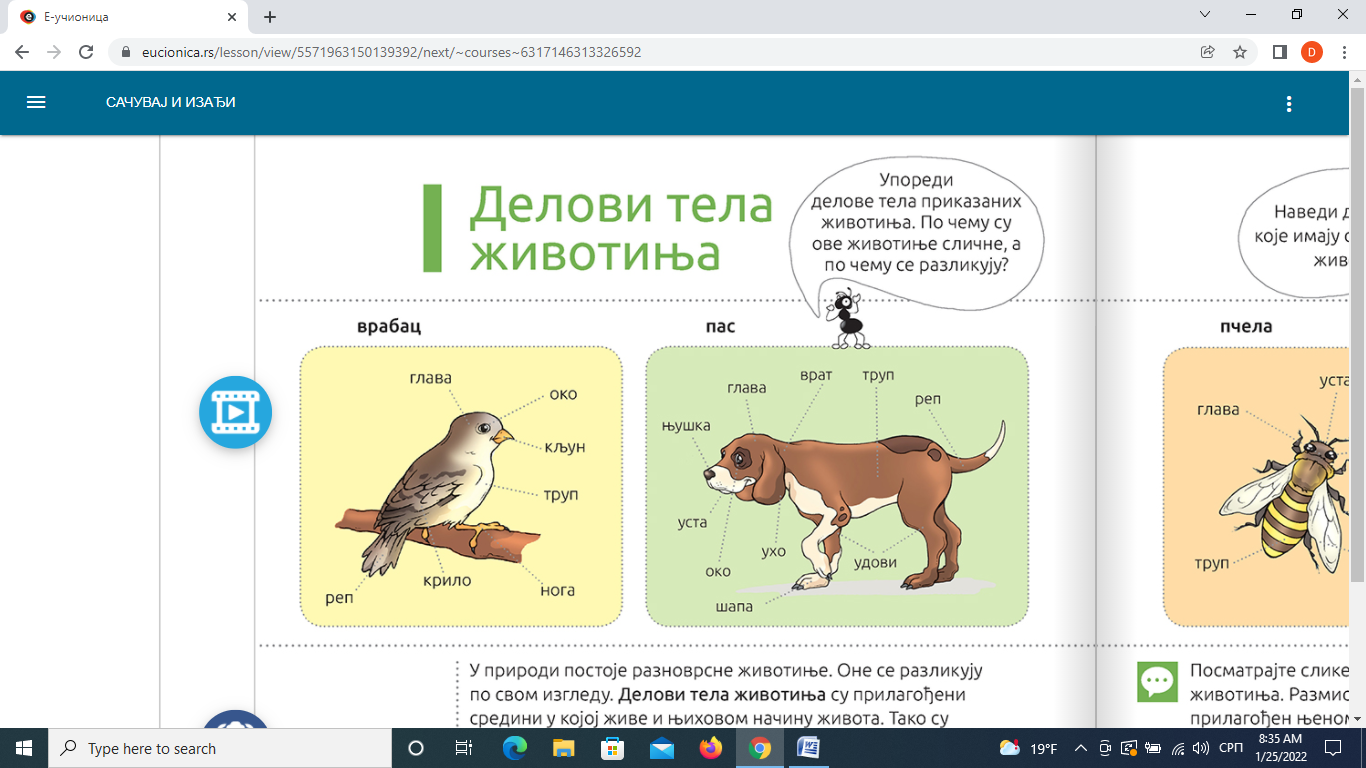 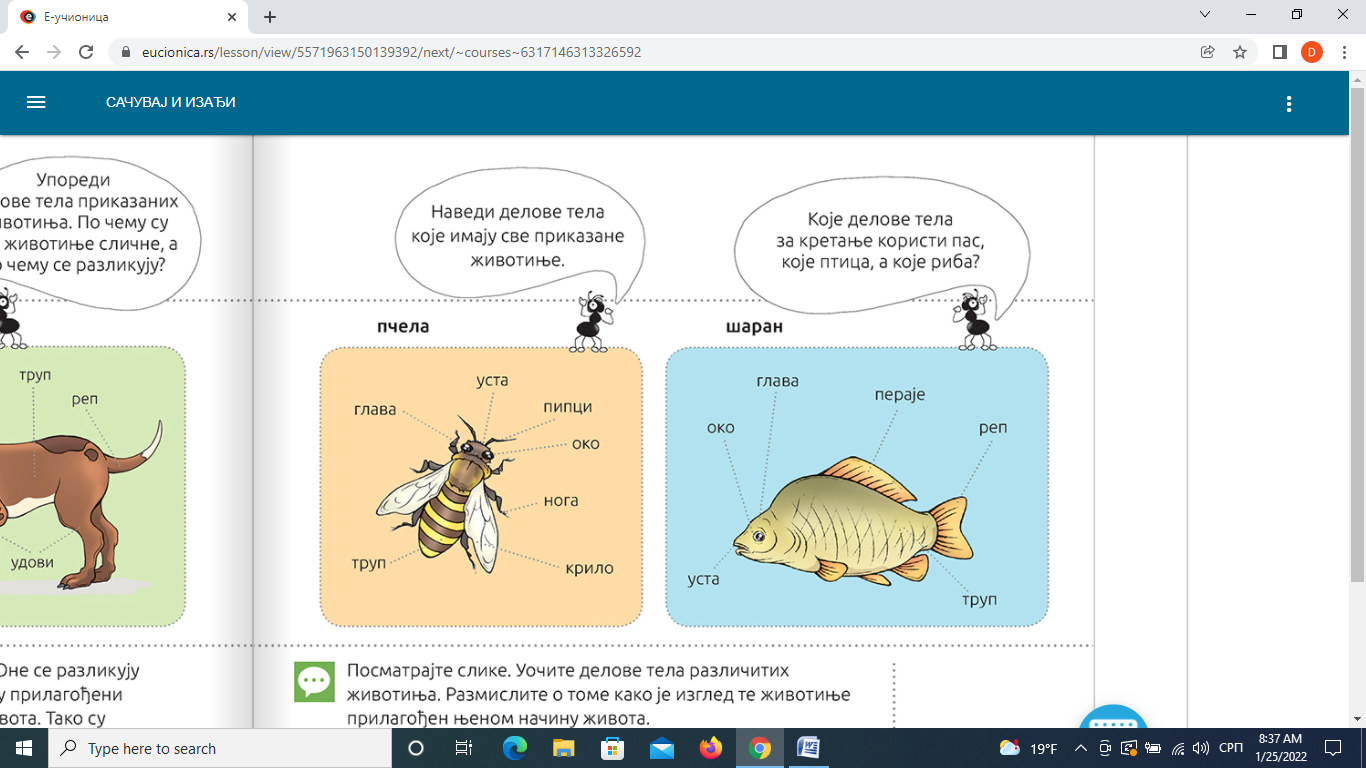 Питања и задациНаведи животиње  које имају  исте делове тела као пас.______________________________________________________________ Који део тела омогућава лептиру да се креће кроз ваздух?______________________________________________________________У свесци нацртај своју омиљену животињу. Обележи делове њеног тела и запиши њихове називе.Погоди ко сам?  Дуге уши, кратак реп, сви ми кажу да сам леп!